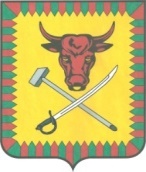 СОВЕТ СЕЛЬСКОГО ПОСЕЛЕНИЯ «СМОЛЕНСКОЕ» МУНИЦИПАЛЬНОГО РАЙОНА «ЧИТИНСКИЙ РАЙОН»РЕШЕНИЕот 21 февраля 2024 года 							                        № 39с.Смоленка11.04.2024 г                                                       RU925293172024001О внесении изменений и дополнений в Устав сельского поселения «Смоленское» муниципального района «Читинский район»Руководствуясь пунктом 1 части 10 статьи 35 Федерального закона от 06.10.2003 № 131-ФЗ «Об общих принципах организации местного самоуправления в Российской Федерации», Уставом сельского поселения «Смоленское» муниципального района «Читинский район», принятого решением Совета сельского поселения «Смоленское» муниципального района «Читинский район» от 16 июля 2020 г. № 106, во исполнение требований Управления Министерства юстиции Российской Федерации по Забайкальскому краю от 26.01.2024 г. №75/02-286, Совет сельского поселения «Смоленское» муниципального района «Читинский район» РЕШИЛ:1. Внести изменения и дополнения в Устав сельского поселения «Смоленское»:1) пункт 12 части 1 статьи 8 Устава изложить в новой редакции:«12) организация и осуществление мероприятий по работе с детьми и молодежью, участие в реализации молодежной политики, разработка и реализация мер по обеспечению и защите прав и законных интересов молодежи, разработка и реализация муниципальных программ по основным направлениям реализации молодежной политики, организация и осуществление мониторинга реализации молодежной политики в поселении;»;2) пункт 9 статьи 10 Устава изложить в новой редакции:«9) учреждение печатного средства массовой информации и (или) сетевого издания для обнародования муниципальных правовых актов, доведения до сведения жителей сельского поселения официальной информации»;3) пункт 10 статьи 10 Устава изложить в новой редакции:«10.осуществление международных и внешнеэкономических связей в соответствии с Федеральным законом № 131-ФЗ»; 4) статью 38 Устава изложить в новой редакции:«Статья 38. Порядок обнародования и вступления в силу муниципальных правовых актов 1. Муниципальные правовые акты сельского поселения «Смоленское» вступают в силу в порядке, установленном настоящим Уставом, за исключением нормативных правовых актов Совета сельского поселения «Смоленское» о налогах и сборах, которые вступают в силу в соответствии с Налоговым кодексом Российской Федерации.2. Муниципальные нормативные правовые акты, затрагивающие права, свободы и обязанности человека и гражданина, устанавливающие правовой статус организаций, учредителем которых выступает сельского поселения «Смоленское», а также соглашения, заключаемые между органами местного самоуправления, подлежат официальному обнародованию и вступают в силу после их официального обнародования.Иные муниципальные правовые акты сельского поселения «Смоленское» подлежат официальному обнародованию в случаях, предусмотренных федеральными законами, законами Забайкальского края, настоящим Уставом, решениями Совета сельского поселения «Смоленское» либо самими муниципальными правовыми актами.3. Муниципальные правовые акты сельского поселения «Смоленское», подлежащие официальному обнародованию, должны быть обнародованы не позднее 10 дней со дня их принятия (издания), если иное не установлено федеральным законом, законом Забайкальского края, настоящим Уставом либо самими муниципальными правовыми актами.4. Муниципальные правовые акты сельского поселения «Смоленское», подлежащие официальному обнародованию, вступают в силу на следующий день после дня их официального обнародования, если иной срок вступления их в силу не установлен федеральным законом, законом Забайкальского края, настоящим Уставом, либо самими муниципальными правовыми актами.5. Иные муниципальные правовые акты сельского поселения «Смоленское» вступают в силу со дня их подписания, если иной срок вступления их в силу не установлен федеральным законом, законом Забайкальского края, настоящим Уставом либо самими муниципальными правовыми актами муниципального образования.  6. Официальным опубликованием Устава сельского поселения «Смоленское», актов о внесении изменений и дополнений в Устав сельского поселения «Смоленское» считается первое размещение их полного текста на портале Министерства юстиции Российской Федерации «Нормативные правовые акты в Российской Федерации» в информационно-телекоммуникационной сети «Интернет» (http://pravo.minjust.ru, http://право-минюст.рф, регистрация в качестве сетевого издания Эл № ФС77-72471 от 5 марта 2018 года). Официальным опубликованием иных муниципальных правовых актов сельского поселения «Смоленское» или соглашений, заключенных между органами местного самоуправления, считается первая публикация их полного текста в газете «Ингода»,  (ПИ № ТУ 75-00277, дата регистрации 20.02.2020 г.)7. Дополнительным источником обнародования муниципальных правовых актов сельского поселения «Смоленское» является:- размещение муниципальных правовых актов сельского поселения «Смоленское» на специально оборудованных стендах в специально отведенных местах, доступных для неограниченного круга лиц, расположенных по адресу: Забайкальский край, Читинский район, с.Смоленка, п.Забайкальский, с.Карповка, с.Верхняя Карповка;- размещение на официальном сайте сельского поселения «Смоленское» в информационно-телекоммуникационной сети «Интернет»: https://адм-смоленское.рф;- размещение на портале Министерства юстиции Российской Федерации «Нормативные правовые акты в Российской Федерации» в информационно-телекоммуникационной сети «Интернет» (http://pravo.minjust.ru, http://право-минюст.рф, регистрация в качестве сетевого издания Эл № ФС77-72471 от 5 марта 2018 года).».5) Устав дополнить статьёй 44.1 следующего содержания:«Статья 44.1. Международные и внешнеэкономические связи органов местного самоуправленияПолномочия органов местного самоуправления в сфере международных и внешнеэкономических связей, осуществляются в соответствии с международными договорами Российской Федерации, Федеральным законом от 06.10.2003 № 131-ФЗ «Об общих принципах организации местного самоуправления в Российской Федерации», иными нормативными правовыми актами Российской Федерации, законом Забайкальского края.».2. Настоящее решение о внесении изменений в Устав сельского поселения «Смоленское» направить в Управление Министерства юстиции Российской Федерации по Забайкальскому края для государственной регистрации и официального опубликования на портале Министерства юстиции Российской Федерации «Нормативные правовые акты в Российской Федерации» (http://pravo-minjust.ru, http://право-минюст.рф).3. После государственной регистрации данное решение опубликовать в порядке, установленном Уставом сельского поселения «Смоленское».Глава сельскогопоселения «Смоленское»                        ______________                                    /В.А.Лютц/Председатель Советасельского поселения «Смоленское»	    _____________                                /С.Н.Голянова/